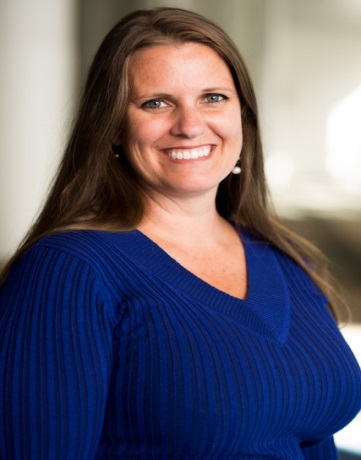 Dr. Anna Goodloe began working at the Johnson County Sheriff’s Office in August of 2010. She is a lifelong learner with a passion for improving those around her through education. Dr. Anna Goodloe has a PhD in Management focusing in Organizational Development and Change. She has developed and written more than 100 courses and taught more than 500 for Colorado Technical University, Kaplan University, Tarrant County College, University of Charleston, and University of Texas at Arlington. She was individually chosen to develop the online curriculum and train other professors on how to use the online instructional system. At the University of Texas in Arlington, she was chosen to develop and deliver the continuing education curriculum for a medical certification course that is still in use to this day.Most recently, she was contracted to develop the Doctorate Program for the University of Charleston in West Virginia. Since 2005, she has held the position as Adjunct Professor at Colorado Technical University teaching undergraduate and graduate business courses. As the Business Development Training Manager at the Tarrant County Workforce, she led a team of industry specialists to redesign the entire Aerospace Manufacturing Curriculum to standardize and synchronize training for Lockheed Martin, Bell Helicopter and Vought Aircraft. She worked with industry and subject matter experts to develop training curriculum respective to their industry. Prior to her work in academia, she worked for a Fortune 500 company as a corporate trainer and educator. In this role, she trained hundreds of front line individuals on customer service and internal software.In 2005, Dr. Anna Goodloe obtained her MBA in Business Administration and a Master's degree in Healthcare Management. In 2013, she earned her Doctorate from Colorado Technical University in Management focusing in Organizational Development and Change. Her dissertation is entitled “Furthering Proficiencies: A Phenomenological Study of the Lived Experiences to Online College Graduates versus Traditional Graduates Who Have a Management Degree.”The Sheriff’s Office provides progressive and comprehensive training to develop policing skills, enhance leadership abilities, and promote a solid ethical foundation to all department members.Respect, integrity, service, and excellence are our training needs. Not only do we comply with Texas Commission on Law Enforcement standards to meet yearly training requirements, we also train our deputies in a manner more suited for rural areas, such as Active Shooter force on force training.